Районное методическое объединение учителей предметов ЕНЦ и географииПРОТОКОЛ №1от 26.08.2022 годаПрисутствовало: 13 человек.Формат проведения: образовательная площадка.Тема: «Урок в деятельностном формате, направленный на формирование умений функциональной грамотности».Повестка:1. Аттестация педагогов в новом учебном году.2. Урок в деятельностном формате: требования, допускаемые типичные ошибки и их устранение.3. Утверждение плана работы на 2022-2023 учебный год.4. Работа в конструкторе рабочих программ (биология, география); УМК.5. Оценка предметных и методических компетенций педагогов в 2023 году.РЕШЕНИЯ:1. Одобрить представленные педагогами аттестационные материалы. Рекомендовать к прохождению аттестации: Жуклина А.С., учителя биологии МКОУ Гладковская СОШ (первая – октябрь), Шведас Е.А., учителя химии МКОУ Унерская СОШ (высшая – ноябрь), Вараксину Л.Н., учителя географии МКОУ Тугачинская СОШ (первая – февраль) в соответствии с региональными требованиями к профессиональной деятельности педагогических работников по должности «учитель» после согласования с администрацией образовательной организации.2. Педагогам РМО разработать конспект урока, используя шаблон «Формат описания урока» (рекомендуемый КИПК) и предоставить его руководителю РМО для анализа.3. Выбрать класс и раздел тематического планирования по предмету. Достроить тематическое планирование конкретизированными умениями ЕНГ, привести примеры заданий на формирование ЕНГ по каждому умению.4. Утвердить план работы РМО предметов естественнонаучного цикла и географии на 2022-2023 учебный год (Приложение 1).Руководитель РМО учителей предметов ЕНЦ и географии: _____________/Г.Н. ВальковаПриложение 1.План работы районного методического объединения учителей естественнонаучного цикла и географии на 2022-2023 учебный годТема: «Формирование функциональной грамотности школьников на уроках предметов естественнонаучного цикла и географии». Цель работы методического объединения: обеспечение методической поддержки педагогов, максимально приближенной к потребностям каждого учителя-предметника.Задачи методического объединения на 2022/2023 учебный год:1. Выявление профессиональных дефицитов у педагогов.2. Выстраивание индивидуальных маршрутов непрерывного развития профессионального мастерства учителей-предметников.3. Сформировать единый подход к проектированию урока, направленного на достижение планируемых результатов на примере функциональной грамотности.План заседаний методического объединения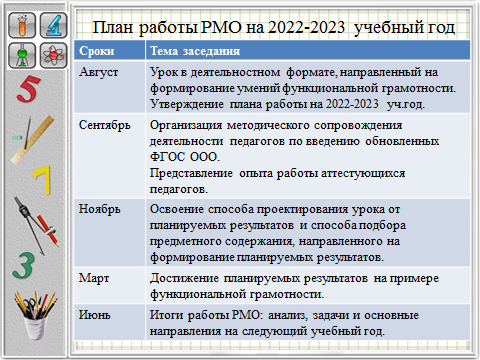 